ЧЕРКАСЬКА МІСЬКА РАДА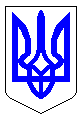 ЧЕРКАСЬКА МІСЬКА РАДАВИКОНАВЧИЙ КОМІТЕТРІШЕННЯВід 23.06.2021 № 601Про погодження стартової ціни та умов продажу об’єкта малої приватизаціїкомунальної власності м. Черкаси - нежитлових приміщень, розташованих за адресою: м. Черкаси, вул. Максима Залізняка(вул. Громова), 29/1, корпус 2	Керуючись Законом України «Про приватизацію державного і комунального майна», Постановою Кабінету Міністрів України від 10.05.2018    № 432 «Про затвердження Порядку  проведення електронних аукціонів для продажу об’єктів малої приватизації та визначення додаткових умов продажу» (із змінами внесеними згідно постанови Кабінету Міністрів України від 18.07.2018 №579), Положенням про діяльність аукціонної комісії для продажу об’єктів малої приватизації, затвердженим наказом Фонду державного майна України 06.04.2018 № 486, на виконання рішення Черкаської міської ради  від 18.10.2018 № 2-3695 «Про внесення змін до рішення міської ради від 20.09.2016 № 2-937 «Про затвердження міської Програми управління об’єктами комунальної власності територіальної громади м. Черкаси на 2017-2021 роки», рішення Черкаської міської ради від 11.03.2021 № 4-274 «Про  перелік об’єктів малої приватизації комунальної власності м. Черкаси, що підлягають приватизації у 2021 році», виконавчий комітет Черкаської міської радиВИРІШИВ:	 1. Погодити стартову ціну та умови продажу об’єкта малої приватизації комунальної власності м. Черкаси –  нежитлових приміщень,   розташованих за   адресою:   м. Черкаси, вул. Максима Залізняка (вул. Громова), 29/1, корпус 2:- стартова ціна об’єкта з ПДВ для продажу на аукціоні  без умов - 332061, 31 гривня (з урахуванням ПДВ);- стартова ціна об’єкта з ПДВ для продажу на аукціоні із зниженням стартової ціни на 50 відсотків  - 166030,66 гривень (з урахуванням ПДВ);- аукціон за методом покрокового зниження стартової ціни та подальшого подання цінових пропозицій 166030,66 гривень (з урахуванням ПДВ);- провести приватизацію об’єкта шляхом продажу на аукціоні без умов. (протокол № 1  засідання аукціонної комісії для продажу об’єкта малої приватизації,  додається).	2. Контроль за виконанням рішення покласти на директора департаменту економіки та розвитку Удод І.І.Міський голова						     		   А.В. Бондаренко